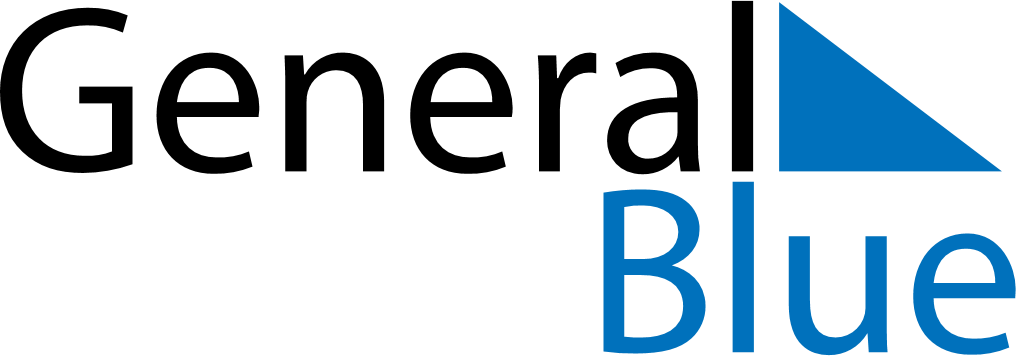 October 2029October 2029October 2029October 2029October 2029October 2029AlbaniaAlbaniaAlbaniaAlbaniaAlbaniaAlbaniaSundayMondayTuesdayWednesdayThursdayFridaySaturday1234567891011121314151617181920Mother Teresa Day2122232425262728293031NOTES